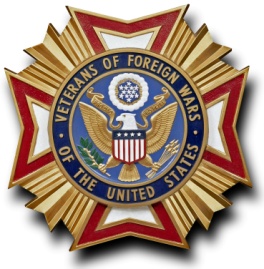                Office ofDistrict 18 Commander											  14 December 2021TO:  District 18 Members and AuxiliariesSUBJECT: District 18 Smart/Maher National Citizenship Education Teacher Winners 2021 - 2022Elementary School Teacher – Post 8023 - Miss Adrianna Hickey – Lebanon School District – 1st GradeMiddle School – VFW Post 477 - Mrs. Kathleen Hickey – Saint Patrick School, US History and World GeographyHigh School – VFW Post 6704 - Mr. Marc Anderson – Northern York High School, US Government and HistoryRespectfully,//Signed//Fred Hechler